PŘIHLÁŠKA  Závazná přihláška do výtvarné soutěže                                  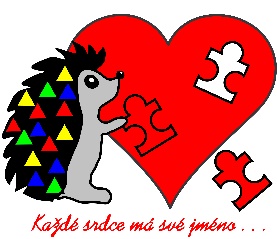 „ Každé srdce má své jméno. . .“Škola (úplný název a adresa):................................................................................................................................................……................................................................................................................................................……................................................................................................................................................……Kraj: …………………………………………………………………………………………………………….Celkový počet žáků ve Vaší škole: ………………..……………………………………………….Kontaktní osoba: …………………………………………………………………………………………..Telefon: …………………………………………………………………………………………………………e- mail: ………………………………………………………………………………………………………….. Soutěžní kategorie (zakřížkujte):                       MŠ                                                    ZŠ 1. stupeň                                      ZŠ 2. stupeňZávaznou přihlášku do výtvarné celostátní soutěže prosím zašlete do 28. 2.  2022 na adresu: Základní škola a mateřská škola Ježov, příspěvková organizace, Ježov 50, Ježov 696 48 poštou nebo e-mail: skolajezov@email.cz  školní kolo není podmínkou